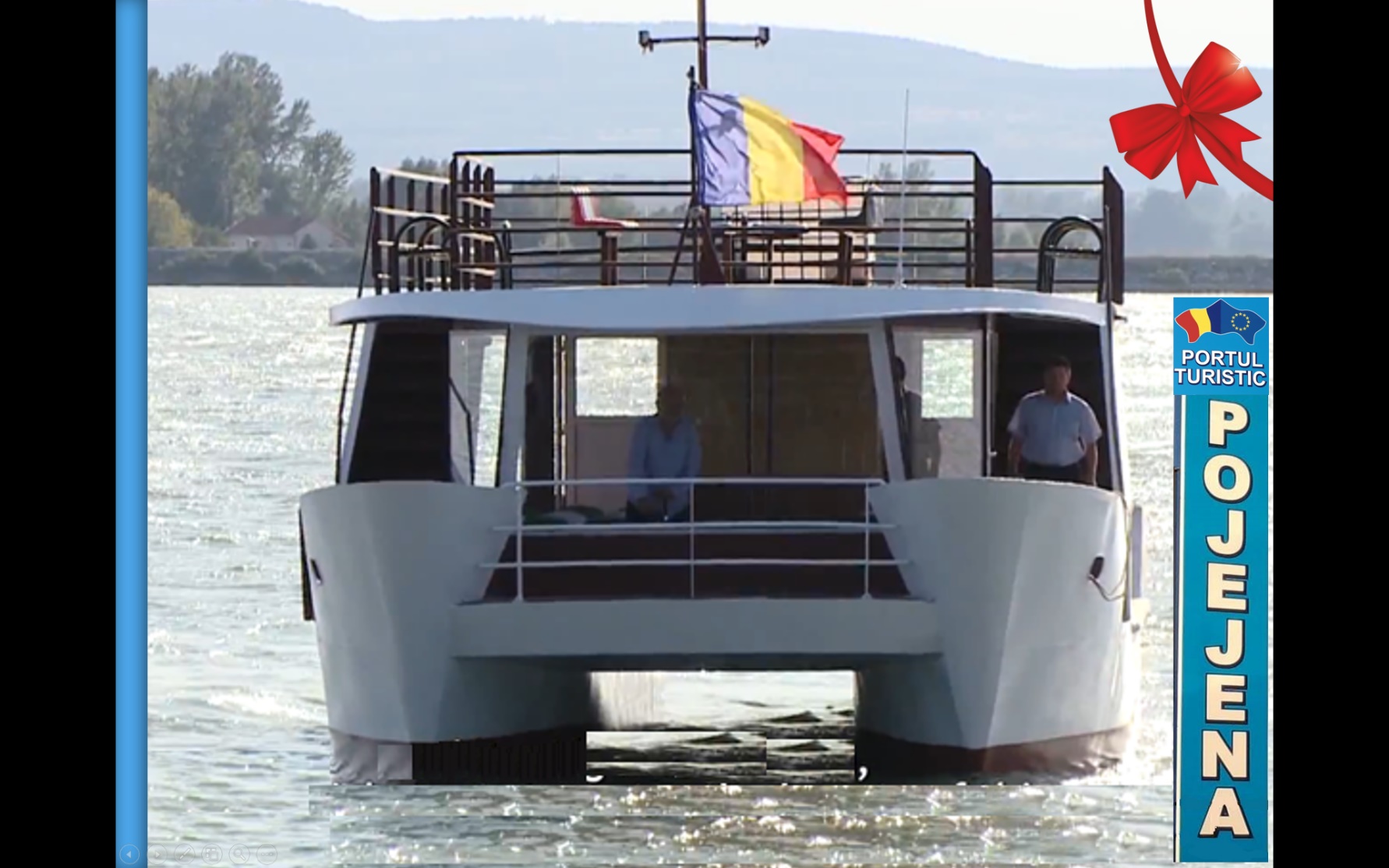 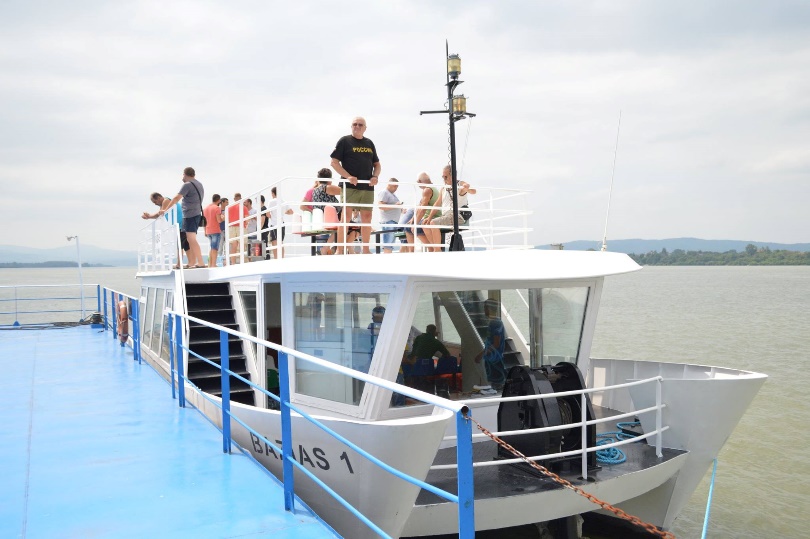 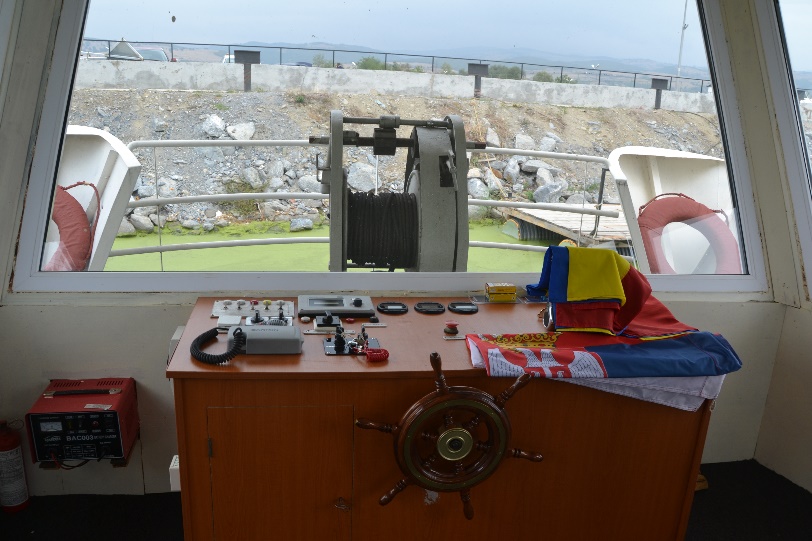 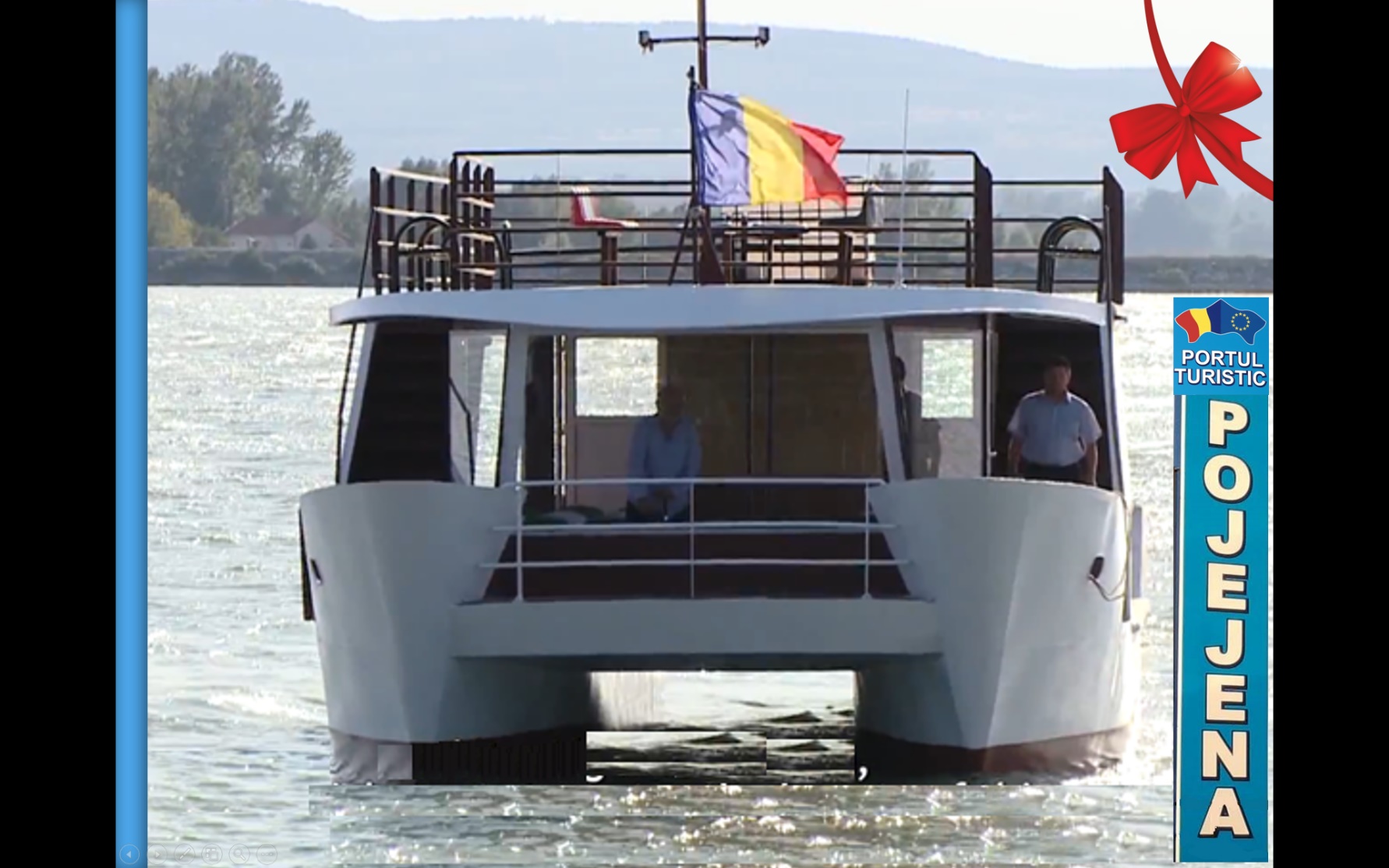 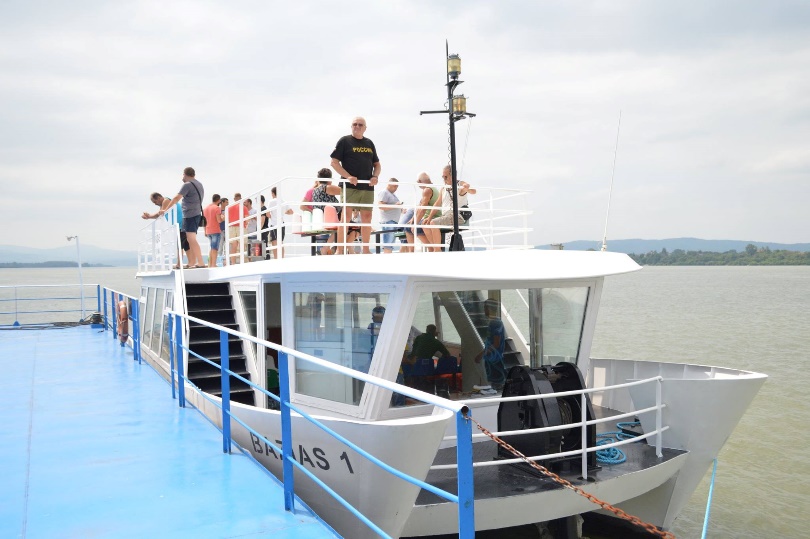 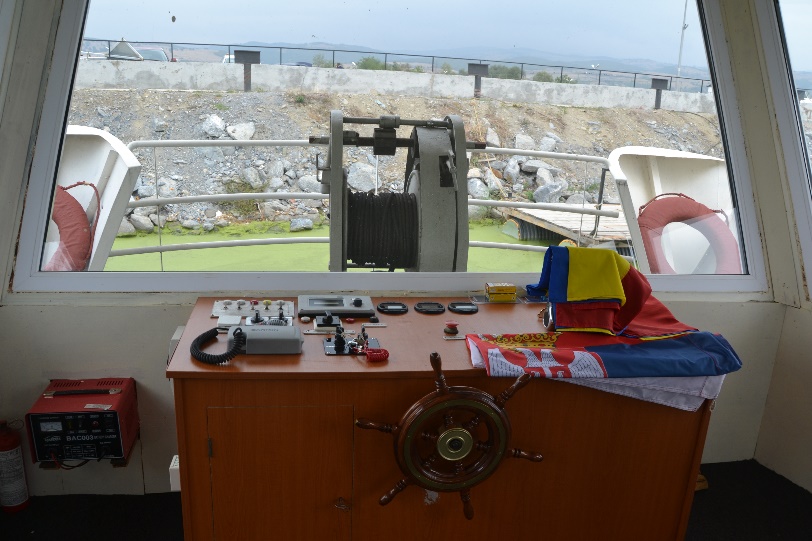 Project informationProject informationProject informationProject informationCALL FOR PROPOSALSCALL FOR PROPOSALS11MIS-ETC:MIS-ETC:512512PRIORITY AXIS:PRIORITY AXIS:1    Economic and Social Development1    Economic and Social DevelopmentMEASURE:MEASURE:1.1 Support for local/regional economic and social infrastructure1.1 Support for local/regional economic and social infrastructurePROJECT TITLE:PROJECT TITLE:Increasing the degree of mobility in order to develop economical and touristic exchange in the cross-border area Pojejena-KladovoIncreasing the degree of mobility in order to develop economical and touristic exchange in the cross-border area Pojejena-KladovoACRONYM:ACRONYM:PORTPORTDURATION:DURATION:25.12.2010 – 24.06.201225.12.2010 – 24.06.2012IPA FUNDS CONTRACTED:IPA FUNDS CONTRACTED:866.490,00 €866.490,00 €TOTAL FUNDS CONTRACTED:TOTAL FUNDS CONTRACTED:1.019.400,00 €1.019.400,00 €ABSORBTION RATE (%):ABSORBTION RATE (%):74,97%74,97%PROJECT OBJECTIVE(S):The project aimed to obtain a balanced economic and social development for Pojejena-Kladovo cross-border area, through partnership activities for stimulating economic exchanges between Romanian and Serbian communities and by promoting cultural, historical and natural values in the framework of tourism sector development.Intensifying the economic trades between the Pojejena and Kladovo areas, by creating the infrastructure required for the fluvial transportation, in the Pojejena village.Stimulating the inter-regional and cross-border cooperation by promoting the touristic values found on both sides of the Danube, as a main mean of economic and social development.Increasing the importance of tourism and its efficiency in the cross-border area of the Danube, by developing an integrated touristic offer and a common Romanian-Serbian activity program.The project aimed to obtain a balanced economic and social development for Pojejena-Kladovo cross-border area, through partnership activities for stimulating economic exchanges between Romanian and Serbian communities and by promoting cultural, historical and natural values in the framework of tourism sector development.Intensifying the economic trades between the Pojejena and Kladovo areas, by creating the infrastructure required for the fluvial transportation, in the Pojejena village.Stimulating the inter-regional and cross-border cooperation by promoting the touristic values found on both sides of the Danube, as a main mean of economic and social development.Increasing the importance of tourism and its efficiency in the cross-border area of the Danube, by developing an integrated touristic offer and a common Romanian-Serbian activity program.SHORT DESCRIPTION OF THE PROJECT:The project aimed to develop the tourism infrastructure through the construction of a touristic port in Pojejena and procurement of a catamaran for 50 passengers in order to have an integrate tourism offers/package for the main attractions of Danube between Kladovo (Serbia) and Pojejena (Romania).DEGREE OF ACHIEVEMENT OF INDICATORS: RESULTS ACHIEVED: Increasing the connectivity of the Romanian and Serbian communities.Increasing the flux of tourists and the efficiency of the tourism sector.Number of created harbors- 1 piece.Number of purchased ships- 1 piece.Promotional materials.One tourism case study.One training session for entrepreneurs.One integrated tourism offer.FILM OF THE PROJECThttps://www.youtube.com/watch?v=DRxZnCdRRwI Partnership informationCOUNTRYCOUNTY/DISTRICTBUDGET(EURO)CONTACT DETAILSLEAD PARTNER:Caras-Severin County CouncilRomaniaCaras-Severin968.159,00Resita, P-ta 1 Decembrie 1918 no. 1Tel. 0255 211420PARTNER 2:Pojejena Local CouncilRomaniaCaras-Severin25.817,00Pojejena, no. 277Tel. 040- 255-544344PARTNER 3:Municipality of KladovoSerbiaBorski25.424,00Kladovo, Kralja Aleksandra 35Tel. +381 19 808 066